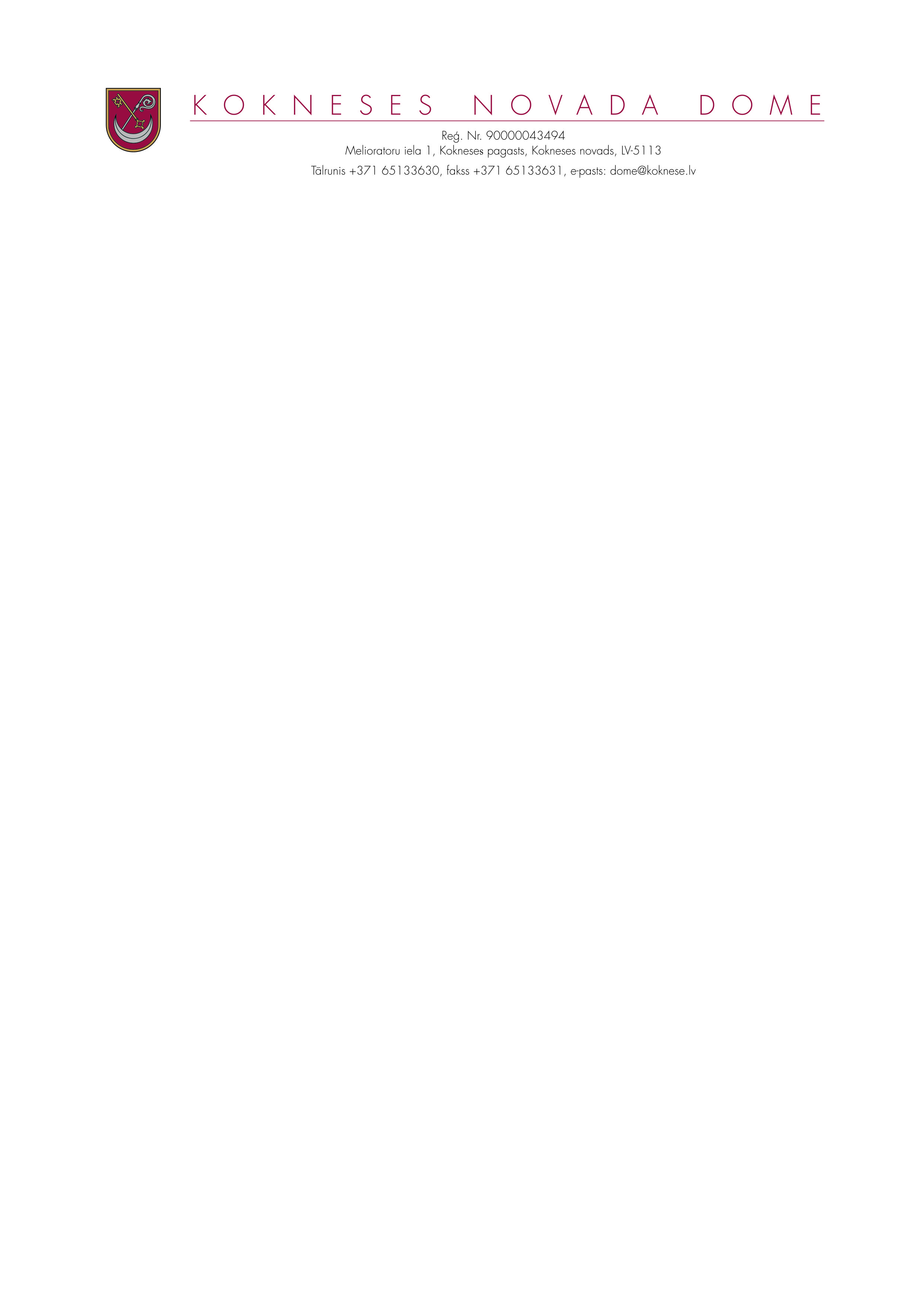 DOMES SĒDES PROTOKOLA IZRAKSTSKokneses novada Kokneses pagastā2019.gada 29.maijā									Nr.74.1.Par grozījumiem 30.01.2019. saistošajos noteikumos Nr.1/2019 “Par Kokneses novada pašvaldības  2019.gada budžetu”______________________________________________________________________________________________________ Iepazinusies ar  novada domes ekonomistes I.Sproģes  sagatavoto informāciju un saistošo noteikumu projektu,  pamatojoties uz likuma „ Par pašvaldībām” 46.panta pirmo un otro daļu,  ņemot vērā  Finanšu un attīstības pastāvīgās komitejas, 22.05.2019. ieteikumu, , atklāti balsojot, PAR 12 ( Ilgonis Grunšteins, Aigars Kalniņš, Dāvis  Kalniņš, Pēteris Keišs, Rihards Krauklis, Jānis Krūmiņš, Henriks Ločmelis,  Ivars Māliņš,   Māris Reinbergs, Valdis Silovs,   Ziedonis Vilde, Dainis Vingris), PRET-nav, ATTURAS- nav, Kokneses novada dome NOLEMJ:1. Apstiprināt Kokneses novada domes saistošos noteikumus Nr.3 /2019 “ Par grozījumiem  2019.gada 31.janvāra  saistošajos noteikumos  Nr. 1/ 2019 “Par Kokneses novada pašvaldības  budžetiem 2019.gadam”  ( noteikumi pievienoti pielikumā).	2. Saistošos noteikumus  triju dienu laikā pēc to parakstīšanas  elektroniski  nosūtīt Vides aizsardzības un reģionālās attīstības  ministrijai.   3. Saistošie noteikumi publicējami  pašvaldības mājas lapā  www.koknese.lv  un stājas spēkā nākošajā dienā pēc to parakstīšanas.	4.Atbildīgais par lēmuma izpildi – Kokneses novada domes galvenā grāmatvede I.MikālaSēdes vadītājs,domes priekšsēdētājs		( personiskais paraksts)			D.Vingris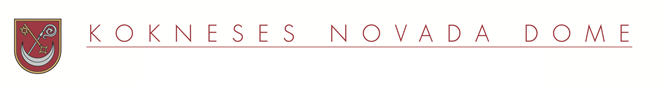 SAISTOŠIE NOTEIKUMIKokneses novada Kokneses pagastā2019. gada 29.maijā                                                                	                  Nr.3/2019Par grozījumiem 30.01.2019. saistošajos noteikumos Nr.1/2019 “Par Kokneses novada pašvaldības  2019.gada budžetu”Izdoti saskaņā ar likumu „ Par valsts budžetu 2019. gadam”, likuma „ Par pašvaldībām” 14.,21. un 46. pantu, likuma  „ Par budžetu un finanšu vadību” 11.,41. pantu, likumu „ Par pašvaldību budžetiem” Izdarīt Kokneses novada domes 2019.gada 30.janvāra saistošajos noteikumos Nr.1/2019  „Par Kokneses novada pašvaldības 2019.gada budžetu” šādus grozījumus: Izteikt 1.punktu šādā redakcijā, atbilstoši grozot pielikumus Nr. 1.;2.Apstiprināt Kokneses novada pašvaldības pamatbudžetu 2019. gadam šādā apmērā (1.,2. pielikumi): kārtējā gada ieņēmumi 8 924 120 euro ,kārtējā gada izdevumi  9 141 920  euro, 2.3.    kārtējā gada finansēšana 217 800 euro: 2.3.1. aizņēmuma saņemšana 157 830 euro,2.3.2. naudas līdzekļu atlikums 2019.gada sākumā 532 435 euro,2.3.3. aizņēmumu pamatsummu atmaksa 298 310  euro,2.3.4. kapitāldaļu iegāde radniecīgo komersantu kapitālā 9 300 euro,2.3.5. naudas līdzekļu atlikumu 2019.gada beigās  164 855 euro.2. Aizstāt saistošo noteikumu 2.punktā minēto 3. pielikumu ar šo saistošo noteikumu 3.pielikumu. 